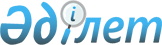 "2017-2019 жылдарға арналған аудандық бюджет туралы" Т. Рысқұлов аудандық мәслихатының 2016 жылдың 23 желтоқсандағы № 11-5 шешіміне өзгерістер енгізу туралыЖамбыл облысы Т.Рысқұлов аудандық мәслихатының 2017 жылғы 18 қазандағы № 19-5 шешімі. Жамбыл облысы Әділет департаментінде 2017 жылғы 19 қазанда № 3550 болып тіркелді
      РҚАО-ның ескертпесі.

      Құжаттың мәтінінде түпнұсқаның пунктуациясы мен орфографиясы сақталған.
      Қазақстан Республикасының 2008 жылғы 4 желтоқсандағы Бюджет кодексінің 109 бабына, "Қазақстан Республикасындағы жергілікті мемлекеттік басқару және өзін-өзі басқару туралы" Қазақстан Республикасының 2001 жылғы 23 қаңтардағы Заңына және "2017-2019 жылдарға арналған облыстық бюджет туралы" Жамбыл облыстық мәслихатының 2016 жылғы 9 желтоқсандағы № 7-3 шешіміне өзгерістер енгізу туралы" Жамбыл облыстық мәслихатының 2017 жылғы 6 қазандағы № 15-5 шешіміне (нормативтік құқықтық актілерді мемлекеттік тіркеу тізілімінде № 3544 болып тіркелген) сәйкес Т. Рысқұлов аудандық мәслихаты ШЕШІМ КАБЫЛДАДЫ:
      1. "2017-2019 жылдарға арналған аудандық бюджет туралы" Т. Рысқұлов аудандық мәслихатының 2016 жылдың 23 желтоқсандағы № 11-5 шешіміне (нормативтік құқықтық актілерді мемлекеттік тіркеу тізілімінде № 3269 болып тіркелген, 2017 жылдың 20 қаңтардағы "Құлан таңы" газетінде жарияланған") келесі өзгерістер енгізілсін:
      1 тармақта
      1) тармақшада:
      "8 596 394" сандары "8 829 873" сандарымен ауыстырылсын;
      "2 681 197" сандары "2 734 662" сандарымен ауыстырылсын;
      "8 566" сандары "12 816" сандарымен ауыстырылсын;
      "2 050" сандары "7 335" сандарымен ауыстырылсын;
      "5 904 581" сандары "6 075 060" сандарымен ауыстырылсын;
      2) тармақшада:
      "9 153 777" сандары "9 387 256" сандарымен ауыстырылсын;
      4 тармақта
      "6 135" сандары "6 645" сандарымен ауыстырылсын;
      Аталған шешімнің 1 және 7 қосымшалары осы шешімнің 1 және 2 қосымшаларына сәйкес жаңа редакцияда мазмұндалсын. 
      2. Осы шешімнің орындалуына бақылау және интернет ресурстарында жариялауды аудандық мәслихаттың экономика, қаржы, бюджет және жергілікті өзін-өзі басқаруды дамыту жөніндегі тұрақты комиссиясына жүктелсін. 
      3. Осы шешім әділет органдарында мемлекеттік тіркелген күннен бастап күшіне енеді және 2017 жылдың 1 қаңтарынан қолданысқа енгізіледі.  2017 жылға арналған бюджет 2017 жылға арналған Т.Рысқұлов ауданның ауылдық округтері бойынша бюджеттік бағдарламалары
					© 2012. Қазақстан Республикасы Әділет министрлігінің «Қазақстан Республикасының Заңнама және құқықтық ақпарат институты» ШЖҚ РМК
				
      Аудандық мәслихат 

 Аудандық мәслихат

      сессиясының төрағасы 

хатшысының м.а

      С. Мамырбаев 

Т. Джаманбаев
Т. Рысқұлов аудандық мәслихаттың
2017 жылғы 18 қазандағы
№ 19-5 шешіміне 1 қосымшаТ. Рысқұлов аудандық мәслихаттың
2016 жылғы 23 желтоқсандағы
№ 11-5 шешіміне 1 қосымша
Санаты
Санаты
Кірістер атауы 
сомасы, мың теңге
Сыныбы
Сыныбы
Сыныбы
сомасы, мың теңге
Ішкі сыныбы
Ішкі сыныбы
сомасы, мың теңге
1
2
3
4
 I. КІРІСТЕР
8829873
1
Салықтық түсімдер
2734662
01
Табыс салығы
274004
2
Жеке табыс салығы
274004
03
Әлеуметтік салық
204158
1
Әлеуметтік салық
204158
04
Меншікке салынатын салықтар
2211800
1
Мүлікке салынатын салықтар
2143780
3
Жер салығы
3400
4
Көлік құралдарына салынатын салық
62620
5
Бірыңғай жер салығы
2000
05
Тауарларға, жұмыстарға және қызметтерге салынатын ішкі салықтар
20600
2
Акциздер
3400
3
Табиғи және басқа да ресурстарды пайдаланғаны үшiн түсетiн түсiмдер
5000
4
Кәсіпкерлік және кәсіби қызметті жүргізгені үшін алынатын алымдар
11500
5
Ойын бизнесіне салық
700
07
Басқа да салықтар
14000
1
Басқа да салықтар
14000
08
Заңдық мәнді іс-әрекеттерді жасағаны және (немесе) оған уәкілеттігі бар мемлекеттік органдар немесе лауазымды адамдар құжаттар бергені үшін алынатын міндетті төлемдер
10100
1
Мемлекеттік баж
10100
2
Салықтық емес түсімдер
12816
01
Мемлекеттік меншіктен түсетін кірістер
1053
1
Мемлекеттік кәсіпорындардың таза кірісі бөлігінің түсімдері
33
5
Мемлекет меншігіндегі мүлікті жалға беруден түсетін кірістер
1020
04
Мемлекеттік бюджеттен қаржыландырылатын, сондай-ақ Қазақстан Республикасы Ұлттық Банкінің бюджетінен (шығыстар сметасынан) ұсталатын және қаржыландырылатын мемлекеттік мекемелер салатын айыппұлдар, өсімпұлдар, санкциялар, өндіріп алулар
563
1
Мұнай секторы ұйымдарынан түсетін түсімдерді қоспағанда, мемлекеттік бюджеттен қаржыландырылатын, сондай-ақ Қазақстан Республикасы Ұлттық Банкінің бюджетінен (шығыстар сметасынан) ұсталатын және қаржыландырылатын мемлекеттік мекемелер салатын айыппұлдар, өсімпұлдар, санкциялар, өндіріп алулар
563
06
Өзге де салықтық емес түсімдер
11200
1
Өзге де салықтық емес түсімдер
11200
3
Негізгі капиталды сатудан түсетін түсімдер
7335
01
Мемлекеттік мекемелерге бекітілген мемлекеттік мүлікті сату
4035
1
Мемлекеттік мекемелерге бекітілген мемлекеттік мүлікті сату
4035
03
Жерді және материалдық емес активтерді сату
3300
1
Жерді сату
3300
2
Материалдық емес активтерді сату
0
4
Трансферттердің түсімдері
6075060
02
Мемлекеттік басқарудың жоғары тұрған органдарынан түсетін трансферттер
6075060
2
Облыстық бюджеттен түсетін трансферттер
6075060
Шығыстар атауы 
сомасы, мың теңге 
сомасы, мың теңге 
Функционалдық топ 
Функционалдық топ 
Функционалдық топ 
Функционалдық топ 
сомасы, мың теңге 
Бюджеттік бағдарламалардың әкімшісі
Бюджеттік бағдарламалардың әкімшісі
Бюджеттік бағдарламалардың әкімшісі
сомасы, мың теңге 
Бағдарлама
Бағдарлама
сомасы, мың теңге 
1
2
3
4
сомасы, мың теңге 
II.ШЫҒЫНДАР
9387256
01
Жалпы сипаттағы мемлекеттік қызметтер 
684020
112
Аудан (облыстық маңызы бар қала) мәслихатының аппараты
17705
001
Аудан (облыстық маңызы бар қала) мәслихатының қызметін қамтамасыз ету жөніндегі қызметтер
17077
003
Мемлекеттік органның күрделі шығыстары
628
122
Аудан (облыстық маңызы бар қала) әкімінің аппараты
150636
001
Аудан (облыстық маңызы бар қала) әкімінің қызметін қамтамасыз ету жөніндегі қызметтер
121502
003
Мемлекеттік органның күрделі шығыстары
29134
123
Қаладағы аудан, аудандық маңызы бар қала, кент, ауыл, ауылдық округ әкімінің аппараты
348879
001
Қаладағы аудан, аудандық маңызы бар қаланың, кент, ауыл, ауылдық округ әкімінің қызметін қамтамасыз ету жөніндегі қызметтер
335894
022
Мемлекеттік органның күрделі шығыстары 
12985
452
Ауданның (облыстық маңызы бар қаланың) қаржы бөлімі
27235
001
Ауданның (облыстық маңызы бар қаланың) бюджетін орындау және коммуналдық меншігін басқару 
24142
010
Жекешелендіру, коммуналдық меншікті басқару, жекешелендіруден кейінгі қызмет және осыған байланысты дауларды реттеу
2510
018
Мемлекеттік органның күрделі шығыстары
583
453
Ауданның (облыстық маңызы бар қаланың) экономика және бюджеттік жоспарлау бөлімі
17774
001
Экономикалық саясатты, мемлекеттік жоспарлау жүйесін қалыптастыру және дамыту саласындағы мемлекеттік саясатты іске асыру жөніндегі қызметтер
17525
004
Мемлекеттік органның күрделі шығыстары
249
458
Ауданның (облыстық маңызы бар қаланың) тұрғын үй-коммуналдық шаруашылығы, жолаушылар көлігі және автомобиль жолдары бөлімі
111953
001
Жергілікті деңгейде тұрғын үй-коммуналдық шаруашылығы, жолаушылар көлігі және автомобиль жолдары саласындағы мемлекеттік саясатты іске асыру жөніндегі қызметтер
11219
013
Мемлекеттік органның күрделі шығыстары
834
067
Ведомстволық бағыныстағы мемлекеттік мекемелерінің және ұйымдарының күрделі шығыстары
99900
494
Ауданның (облыстық маңызы бар қаланың) кәсіпкерлік және өнеркәсіп бөлімі
9838
001
Жергілікті деңгейде кәсіпкерлікті және өнеркәсіпті дамыту саласындағы мемлекеттік саясатты іске асыру жөніндегі қызметтер
9779
003
Мемлекеттік органның күрделі шығыстары
59
02
Қорғаныс
7216
122
Аудан (облыстық маңызы бар қала) әкімінің аппараты
2893
005
Жалпыға бірдей әскери міндетті атқару шеңберіндегі іс-шаралар
2893
122
Аудан (облыстық маңызы бар қала) әкімінің аппараты
4323
006
Аудан (облыстық маңызы бар қала) ауқымындағы төтенше жағдайлардың алдын алу және оларды жою
2703
007
Аудандық (қалалық) ауқымдағы дала өрттерінің, сондай-ақ мемлекеттік өртке қарсы қызмет органдары құрылмаған елді мекендерде өрттердің алдын алу және оларды сөндіру жөніндегі іс-шаралар 
1620
03
Қоғамдық тәртіп, қауіпсіздік, құқықтық, сот, қылмыстық-атқару қызметі
17980
458
Ауданның (облыстық маңызы бар қаланың) тұрғын үй-коммуналдық шаруашылығы, жолаушылар көлігі және автомобиль жолдары бөлімі
17980
021
Елді мекендерде жол қозғалысы қауіпсіздігін қамтамасыз ету
17980
04
Білім беру
5858056
464
Ауданның (облыстық маңызы бар қаланың) білім бөлімі
774648
009
Мектепке дейінгі тәрбие мен оқыту ұйымдарының қызметін қамтамасыз ету
285387
040
Мектепке дейінгі білім беру ұйымдарында мемлекеттік білім беру тапсырысын іске асыруға 
489261
466
Ауданның (облыстық маңызы бар қаланың) сәулет, қала құрылысы және құрылыс бөлімі
397
037
Мектепке дейiнгi тәрбие және оқыту объектілерін салу және реконструкциялау
397
123
Қаладағы аудан, аудандық маңызы бар қала, кент, ауыл, ауылдық округ әкімінің аппараты
13766
005
Ауылдық жерлерде балаларды мектепке дейін тегін алып баруды және кері алып келуді ұйымдастыру
13766
464
Ауданның (облыстық маңызы бар қаланың) білім бөлімі
4619093
003
Жалпы білім беру
4398772
006
Балаларға қосымша білім беру 
220321
465
Ауданның (облыстық маңызы бар қаланың) дене шынықтыру және спорт бөлімі
108416
017
Балалар мен жасөспірімдерге спорт бойынша қосымша білім беру
108416
466
Ауданның (облыстық маңызы бар қаланың) сәулет, қала құрылысы және құрылыс бөлімі
1203
021
Бастауыш, негізгі орта және жалпы орта білім беру объектілерін салу және реконструкциялау
1203
464
Ауданның (облыстық маңызы бар қаланың) білім бөлімі
340533
001
Жергілікті деңгейде білім беру саласындағы мемлекеттік саясатты іске асыру жөніндегі қызметтер
17699
004
Ауданның (облыстық маңызы бар қаланың) мемлекеттік білім беру мекемелерінде білім беру жүйесін ақпараттандыру
15000
005
Ауданның (облыстық маңызы бар қаланың) мемлекеттік білім беру мекемелер үшін оқулықтар мен оқу-әдiстемелiк кешендерді сатып алу және жеткізу
120000
015
Жетім баланы (жетім балаларды) және ата-аналарының қамқорынсыз қалған баланы (балаларды) күтіп-ұстауға қамқоршыларға (қорғаншыларға) ай сайынға ақшалай қаражат төлемі
14482
022
Жетім баланы (жетім балаларды) және ата-анасының қамқорлығынсыз қалған баланы (балаларды) асырап алғаны үшін Қазақстан азаматтарына біржолғы ақша қаражатын төлеуге арналған төлемдер
0
029
Балалар мен жасөспірімдердің психикалық денсаулығын зерттеу және халыққа психологиялық-медициналық-педагогикалық консультациялық көмек көрсету
22810
067
Ведомстволық бағыныстағы мемлекеттік мекемелерінің және ұйымдарының күрделі шығыстары
150542
06
Әлеуметтік көмек және әлеуметтік қамсыздандыру
619847
451
Ауданның (облыстық маңызы бар қаланың) жұмыспен қамту және әлеуметтік бағдарламалар бөлімі 
207219
005
Мемлекеттік атаулы әлеуметтік көмек
4313
016
18 жасқа дейінгі балаларға мемлекеттік жәрдемақылар
146836
025
Өрлеу жобасы бойынша келісілген қаржылай көмекті енгізу
56070
464
Ауданның (облыстық маңызы бар қаланың) білім бөлімі
2819
030
Патронат тәрбиешілерге берілген баланы (балаларды) асырап бағу 
2819
451
Ауданның (облыстық маңызы бар қаланың) жұмыспен қамту және әлеуметтік бағдарламалар бөлімі 
342950
002
Жұмыспен қамту бағдарламасы
187692
004
Ауылдық жерлерде тұратын денсаулық сақтау, білім беру, әлеуметтік қамтамасыз ету, мәдениет, спорт және ветеринар мамандарына отын сатып алуға Қазақстан Республикасының заңнамасына сәйкес әлеуметтік көмек көрсету
28951
006
Тұрғын үйге көмек көрсету
3028
007
Жергілікті өкілетті органдардың шешімі бойынша мұқтаж азаматтардың жекелеген топтарына әлеуметтік көмек 
17355
010
Үйден тәрбиеленіп оқытылатын мүгедек балаларды материалдық қамтамасыз ету
4257
014
Мұқтаж азаматтарға үйде әлеуметтiк көмек көрсету
40021
017
Мүгедектерді оңалту жеке бағдарламасына сәйкес, мұқтаж мүгедектерді міндетті гигиеналық құралдармен және ымдау тілі мамандарының қызмет көрсетуін, жеке көмекшілермен қамтамасыз ету 
33193
023
Жұмыспен қамту орталықтарының қызметін қамтамасыз ету
28453
451
Ауданның (облыстық маңызы бар қаланың) жұмыспен қамту және әлеуметтік бағдарламалар бөлімі 
66859
001
Жергілікті деңгейде халық үшін әлеуметтік бағдарламаларды жұмыспен қамтуды қамтамасыз етуді іске асыру саласындағы мемлекеттік саясатты іске асыру жөніндегі қызметтер 
41088
011
Жәрдемақыларды және басқа да әлеуметтік төлемдерді есептеу, төлеу мен жеткізу бойынша қызметтерге ақы төлеу
1300
021
Мемлекеттік органның күрделі шығыстары
8574
050
Мүгедектердің құқықтарын қамтамасыз ету және өмір сүру сапасын жақсарту жөніндегі іс-шаралар жоспарын іске асыру
5106
054
Үкіметтік емес ұйымдарда мемлекеттік әлеуметтік тапсырысты орналастыру
10000
067
Ведомстволық бағыныстағы мемлекеттік мекемелерінің және ұйымдарының күрделі шығыстары
791
07
Тұрғын үй-коммуналдық шаруашылық
997393
464
Ауданның (облыстық маңызы бар қаланың) білім бөлімі
116652
026
Нәтижелі жұмыспен қамтуды және жаппай кәсіпкерлікті дамыцту бағдарламасы қалалардың және ауылдық елді мекендердің объектілерді жөндеу
116652
466
Ауданның (облыстық маңызы бар қаланың) сәулет, қала құрылысы және құрылыс бөлімі
49643
003
Мемлекеттік коммуналдық тұрғын үй қорының тұрғын үйін жобалау, салу және (немесе) сатып алу 
5000
004
Инженерлік-коммуникациялық инфрақұрылымды жобалау, дамыту және (немесе) жайластыру
44643
123
Қаладағы аудан, аудандық маңызы бар қала, кент, ауыл, ауылдық округ әкімінің аппараты
40280
014
Елді мекендерді сумен жабдықтауды ұйымдастыру
40280
466
Ауданның (облыстық маңызы бар қаланың) сәулет, қала құрылысы және құрылыс бөлімі
661529
005
Коммуналдық шаруашылығын дамыту
148932
007
Қаланы және елді мекендерді абаттандыруды дамыту
0
058
Елді мекендердегі сумен жабдықтау және су бұру жүйелерін дамыту
512597
123
Қаладағы аудан, аудандық маңызы бар қала, кент, ауыл, ауылдық округ әкімінің аппараты
129121
008
Елді мекендердегі көшелерді жарықтандыру
47315
009
Елді мекендердің санитариясын қамтамасыз ету
2513
010
Жерлеу орындарын ұстау және туыстары жоқ адамдарды жерлеу
1075
011
Елді мекендерді абаттандыру мен көгалдандыру
78218
458
Ауданның (облыстық маңызы бар қаланың) тұрғын үй-коммуналдық шаруашылығы, жолаушылар көлігі және автомобиль жолдары бөлімі
168
016
Елдi мекендердiң санитариясын қамтамасыз ету
168
08
Мәдениет, спорт, туризм және ақпараттық кеңістік
405293
455
Ауданның (облыстық маңызы бар қаланың) мәдениет және тілдерді дамыту бөлімі
181040
003
Мәдени-демалыс жұмысын қолдау
181040
466
Ауданның (облыстық маңызы бар қаланың) сәулет, қала құрылысы және құрылыс бөлімі
25092
011
Мәдениет объектілерін дамыту
25092
465
Ауданның (облыстық маңызы бар қаланың) дене шынықтыру және спорт бөлімі 
25175
001
Жергілікті деңгейде дене шынықтыру және спорт саласындағы мемлекеттік саясатты іске асыру жөніндегі қызметтер
14428
004
Мемлекеттік органның күрделі шығыстары
300
006
Аудандық (облыстық маңызы бар қалалық) деңгейде спорттық жарыстар өткiзу
2908
007
Әртүрлi спорт түрлерi бойынша аудан (облыстық маңызы бар қала) құрама командаларының мүшелерiн дайындау және олардың облыстық спорт жарыстарына қатысуы
5790
032
Ведомстволық бағыныстағы мемлекеттік мекемелерінің және ұйымдарының күрделі шығыстары
1749
455
Ауданның (облыстық маңызы бар қаланың) мәдениет және тілдерді дамыту бөлімі
89150
006
Аудандық (қалалық) кітапханалардың жұмыс істеуі
88150
007
Мемлекеттік тілді және Қазақстан халықтарының басқа да тілдерін дамыту
1000
456
Ауданның (облыстық маңызы бар қаланың) ішкі саясат бөлімі
24920
002
Мемлекеттік ақпараттық саясат жүргізу жөніндегі қызметтер
24920
455
Ауданның (облыстық маңызы бар қаланың) мәдениет және тілдерді дамыту бөлімі
19000
001
Жергілікті деңгейде тілдерді және мәдениетті дамыту саласындағы мемлекеттік саясатты іске асыру жөніндегі қызметтер
9708
010
Мемлекеттік органның күрделі шығыстары
152
032
Ведомстволық бағыныстағы мемлекеттік мекемелерінің және ұйымдарының күрделі шығыстары
9140
456
Ауданның (облыстық маңызы бар қаланың) ішкі саясат бөлімі
40916
001
Жергілікті деңгейде ақпарат, мемлекеттілікті нығайту және азаматтардың әлеуметтік сенімділігін қалыптастыру саласында мемлекеттік саясатты іске асыру жөніндегі қызметтер
13472
003
Жастар саясаты саласында іс-шараларды іске асыру
25262
006
Мемлекеттік органның күрделі шығыстары
224
032
Ведомстволық бағыныстағы мемлекеттік мекемелерінің және ұйымдарының күрделі шығыстары
1958
10
Ауыл, су, орман, балық шаруашылығы, ерекше қорғалатын табиғи аумақтар, қоршаған ортаны және жануарлар дүниесін қорғау, жер қатынастары
239152
462
Ауданның (облыстық маңызы бар қаланың) ауыл шаруашылығы бөлімі
19603
001
Жергілікте деңгейде ауыл шаруашылығы саласындағы мемлекеттік саясатты іске асыру жөніндегі қызметтер
19236
006
Мемлекеттік органның күрделі шығыстары
367
473
Ауданның (облыстық маңызы бар қаланың) ветеринария бөлімі
183746
001
Жергілікте деңгейде ветеринария саласындағы мемлекеттік саясатты іске асыру жөніндегі қызметтер 
19853
003
Мемлекеттік органның күрделі шығыстары 
1073
006
Ауру жануарларды санитарлық союды ұйымдастыру
923
007
Қаңғыбас иттер мен мысықтарды аулауды және жоюды ұйымдастыру
6534
008
Алып қойылатын және жойылатын ауру жануарлардың, жануарлардан алынатын өнімдер мен шикізаттың құнын иелеріне өтеу
3300
009
Жануарлардың энзоотиялық аурулары бойынша ветеринариялық іс-шараларды жүргізу
7490
010
Ауыл шаруашылығы жануарларын сәйкестендіру жөніндегі іс-шараларды өткізу
1573
011
Эпизоотияға қарсы іс шаралар
143000
463
Ауданның (облыстық маңызы бар қаланың) жер қатынастары бөлімі
12035
001
Аудан (облыстық манызы бар қала) аумағында жер қатынастарын реттеу саласындағы мемлекеттік саясатты іске асыру жөніндегі қызметтер
10006
006
Аудандардың, облыстық маңызы бар, аудандық маңызы бар қалалардың, кенттердiң, ауылдардың, ауылдық округтердiң шекарасын белгiлеу кезiнде жүргiзiлетiн жерге орналастыру
1769
007
Мемлекеттік органның күрделі шығыстары
260
462
Ауданның (облыстық маңызы бар қаланың) ауыл шаруашылығы бөлімі
23768
099
Мамандардың әлеуметтік көмек көрсетуі жөніндегі шараларды іске асыру
23768
11
Өнеркәсіп, сәулет, қала құрылысы және құрылыс қызметі
14666
466
Ауданның (облыстық маңызы бар қаланың) сәулет, қала құрылысы және құрылыс бөлімі
14666
001
Құрылыс, облыс қалаларының, аудандарының және елді мекендерінің сәулеттік бейнесін жақсарту саласындағы мемлекеттік саясатты іске асыру және ауданның (облыстық маңызы бар қаланың) аумағын оңтайлы және тиімді қала құрылыстық игеруді қамтамасыз ету жөніндегі қызметтер
14388
015
Мемлекеттік органның күрделі шығыстары
278
12
Көлік және коммуникация
336529
458
Ауданның (облыстық маңызы бар қаланың) тұрғын үй-коммуналдық шаруашылығы, жолаушылар көлігі және автомобиль жолдары бөлімі
336529
023
Автомобиль жолдарының жұмыс істеуін қамтамасыз ету
55161
045
Аудандық маңызы бар автомобиль жолдарын және елді-мекендердің көшелерін күрделі және орташа жөндеу
281368
13
 Басқалар 
93901
123
Қаладағы аудан, аудандық маңызы бар қала, кент, ауыл, ауылдық округ әкімінің аппараты
58656
040
"Өңірлерді дамыту" Бағдарламасы шеңберінде өңірлерді экономикалық дамытуға жәрдемдесу бойынша шараларды іске асыру
58656
452
Ауданның (облыстық маңызы бар қаланың) қаржы бөлімі
6645
012
Ауданның (облыстық маңызы бар қаланың) жергілікті атқарушы органының резерві
6645
458
Ауданның (облыстық маңызы бар қаланың) тұрғын үй-коммуналдық шаруашылығы, жолаушылар көлігі және автомобиль жолдары бөлімі
28600
065
Заңды тұлғалардың жарғылық капиталын қалыптастыру немесе ұлғайту
28600
15
Трансферттер
113203
452
Ауданның (облыстық маңызы бар қаланың) қаржы бөлімі
113203
006
Нысаналы пайдаланылмаған (толық пайдаланылмаған) трансферттерді қайтару
2082
051
Жергілікті өзін-өзі басқару органдарына берілетін трансферттер
99256
054
Қазақстан Республикасының Ұлттық қорынан берілетін нысаналы трансферт есебінен республикалық бюджеттен бөлінген пайдаланылмаған (түгел пайдаланылмаған) нысаналы трансферттердің сомасын қайтару
11865
IІІ.Таза бюджетті кредиттеу
104993
5
Бюджеттік кредиттер
122526
10
Ауыл, су, орман, балық шаруашылығы, ерекше қорғалатын табиғи аумақтар, қоршаған ортаны және жануарлар дүниесін қорғау, жер қатынастары
122526
1
Ауыл шаруашылығы
122526
462
Ауданның (облыстық маңызы бар қаланың) ауыл шаруашылығы бөлімі
122526
008
Мамандарды әлеуметтік қолдау шараларын іске асыруға берілетін бюджеттік кредиттер
122526
Санаты
Санаты
Санаты
Атауы
сомасы, мың теңге
Сыныбы 
Сыныбы 
Сыныбы 
сомасы, мың теңге
Ішкі сыныбы
Ішкі сыныбы
сомасы, мың теңге
1
2
3
4
5
5
Бюджеттік кредиттерді өтеу
17533
01
Бюджеттік кредиттерді өтеу
17533
1
Мемлекеттік бюджеттен берілген бюджеттік кредиттерді өтеу
17533
Фукционалдық топ Атауы
Фукционалдық топ Атауы
Фукционалдық топ Атауы
Фукционалдық топ Атауы
сомасы, мың теңге
Бюджеттік бағдарламалардың әкімшісі
Бюджеттік бағдарламалардың әкімшісі
Бюджеттік бағдарламалардың әкімшісі
сомасы, мың теңге
Бағдарлама
Бағдарлама
сомасы, мың теңге
1
2
3
4
5
ІV.Қаржы активтерімен операциялар бойынша сальдо
0
Қаржы активтерін сатып алу
0
Санаты 
Санаты 
Санаты 
Атауы
сомасы, мың теңге
Сыныбы 
Сыныбы 
Сыныбы 
сомасы, мың теңге
Ішкі сыныбы
Ішкі сыныбы
сомасы, мың теңге
1
2
3
4
5
6
Мемлекеттік қаржы активтерін сатудан түсетін түсімдер
0
01
Мемлекеттік қаржы активтерін сатудан түсетін түсімдер
0
1
Қаржы активтерін ел ішінде сатудан түсетін түсімдер
0
Фукционалдық топ Атауы
Фукционалдық топ Атауы
Фукционалдық топ Атауы
Фукционалдық топ Атауы
сомасы, мың теңге
Бюджеттік бағдарламалардың әкімшісі
Бюджеттік бағдарламалардың әкімшісі
Бюджеттік бағдарламалардың әкімшісі
сомасы, мың теңге
Бағдарлама
Бағдарлама
сомасы, мың теңге
1
2
3
4
5
V.Бюджет тапшылығы (профициті)
-662376
VI.Бюджет тапшылығын қаржыландыру (профицитін пайдалану)
662376
Санаты
Санаты
Санаты
Атауы
сомасы, мың теңге
Сыныбы 
Сыныбы 
Сыныбы 
Ішкі сыныбы
Ішкі сыныбы
1
2
3
4
5
7
Қарыздар түсімі
122526
01
Мемлекеттік ішкі қарыздар
122526
2
Қарыз алу келісім-шарттары
122526
Фукционалдық топ Атауы
Фукционалдық топ Атауы
Фукционалдық топ Атауы
Фукционалдық топ Атауы
сомасы, мың теңге
Бюджеттік бағдарламалардың әкімшісі 
Бюджеттік бағдарламалардың әкімшісі 
Бюджеттік бағдарламалардың әкімшісі 
сомасы, мың теңге
Бағдарлама
Бағдарлама
сомасы, мың теңге
1
2
3
4
5
Қарыздарды өтеу
17534
16
Қарыздарды өтеу
17534
452
Ауданның (облыстық маңызы бар қаланың) қаржы бөлімі
17534
008
Жергілікті атқарушы органның жоғары тұрған бюджет алдындағы борышын өтеу
17533
021
Жергілікті бюджеттен бөлінген пайдаланылмаған бюджеттік кредиттерді қайтару
1
8
Бюджет қаражатының пайдаланылатын қалдықтары
557384
01
Бюджет қаражаты қалдықтары
557384
1
Бюджет қаражатының бос қалдықтары
557384
Бюджет қаражатының бос қ№19-5 шешіміне 2 қосымша алдықтары
557384Т. Рысқұлов аудандық мәслихаттың
2017 жылғы 18 қазандағы
№ 19-5 шешіміне 2 қосымшаТ. Рысқұлов аудандық мәслихаттың
2016 жылғы 23 желтоқсандағы
№ 11-5 шешіміне 7 қосымша
Ауылдық округтер
бюджеттік бағдарламалар
бюджеттік бағдарламалар
бюджеттік бағдарламалар
бюджеттік бағдарламалар
бюджеттік бағдарламалар
бюджеттік бағдарламалар
бюджеттік бағдарламалар
бюджеттік бағдарламалар
бюджеттік бағдарламалар
Барлығы
Ауылдық округтер
001 "Қаладағы аудан, аудандық маңызы бар қала, кент, ауыл, ауылдық округ әкімінің аппараты"
022 "Мемлекеттік органдардың күрделі шығыстары"
005 "Ауылдық жерлерде балаларды мектепке дейін тегін алып баруды және кері алып келуді ұйымдастыру"
014 "Елді мекендерді сумен жабдықтауды ұйымдастыру"
008 "Елді мекендерде көшелерді жарықтандыру"
009 "Елді мекендердің санитариясын қамтамасыз ету"
010 "жерлеу орындарын ұстау және туыстары жоқ адамдарды жерлеу"
011 "Елді мекендерді абаттандыру мен көгалдандыру"
040 ""Өңірлерді дамыту" Бағдарламасы шеңберінде өңірлерді экономикалық дамытуға жәрдемдесу бойынша шараларды іске асыру"
Барлығы
1
"Құлан ауылдық округі әкімінің аппараты" коммуналдық мемлекеттік мекемесі
43075
1145
538
18487
24072
0
0
31710
14963
133990
2
"Луговой ауылдық округі әкімінің аппараты" коммуналдық мемлекеттік мекемесі
26812
974
0
0
3026
0
0
0
9479
40291
3
"Ақбұлақ ауылдық округі әкімінің аппараты" коммуналдық мемлекеттік мекемесі
22790
1066
1845
225
919
2513
1000
3750
3104
37212
4
"Қорағаты ауылдық округі әкімінің аппараты" коммуналдық мемлекеттік мекемесі
16276
1254
463
900
259
0
0
90
1343
20585
5
"Абай ауылдық округі әкімінің аппараты" коммуналдық мемлекеттік мекемесі
17267
837
0
1260
2059
0
0
0
1723
23146
6
"Қарақыстақ ауылдық округі әкімінің аппараты" коммуналдық мемлекеттік мекемесі
32811
849
3479
2429
3597
0
0
18657
3797
65619
7
"Жаңатұрмыс ауылдық округі әкімінің аппараты" коммуналдық мемлекеттік мекемесі
26224
1088
0
0
1455
0
0
5857
2234
36858
8
"Көкдөнен ауылдық округі әкімінің аппараты" коммуналдық мемлекеттік мекемесі
19352
773
0
5706
2304
0
0
100
3247
31482
9
"Көгершін ауылдық округі әкімінің аппараты" коммуналдық мемлекеттік мекемесі
18660
457
0
1000
2725
0
0
2245
3107
28194
10
"Құмарық ауылдық округі әкімінің аппараты" коммуналдық мемлекеттік мекемесі
16178
480
3349
1000
1076
0
0
54
3507
25644
11
"Новосел ауылдық округі әкімінің аппараты" коммуналдық мемлекеттік мекемесі
15139
895
1186
3477
434
0
0
7100
1044
29275
12
"Ақыртөбе ауылдық округі әкімінің аппараты" коммуналдық мемлекеттік мекемесі
18436
797
0
0
2216
0
0
0
3027
24476
13
"Өрнек ауылдық округі әкімінің аппараты" коммуналдық мемлекеттік мекемесі
21112
865
1240
1260
850
0
0
3700
3738
32765
14
"Тереңөзек ауылдық округі әкімінің аппараты" коммуналдық мемлекеттік мекемесі
21712
647
776
4536
1210
0
75
55
2772
31783
15
"Қайыңды ауылдық округі әкімінің аппараты" коммуналдық мемлекеттік мекемесі
20050
858
890
0
1113
0
0
4900
1571
29382
Барлығы
335894
12985
13766
40280
47315
2513
1075
78218
58656
590702